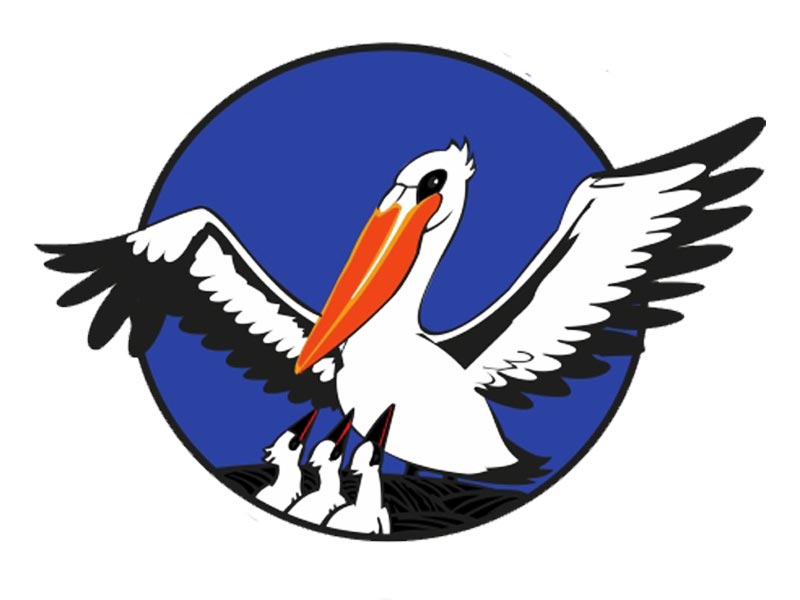 Итоги заочного этапа конкурса «Учитель года России»Итоги очного этапа конкурса «Учитель года России»Итоги муниципального конкура «Учитель года -2021»            По итогам двух этапов Профессионального конкурса                                     «Учитель года 2021»  подведены итоги: 1 место - Ямова Анна Сергеевна, учитель ОБЖ  МАОУ СОШ№3 (215 б);2 место - Чухланцева Анна Александровна, учитель математики, информатики и ИКТ  МАОУ СОШ№15. (176,8б)                              Поздравляем, желаем новых побед!Силуянова С А.Силуянова С А.Силуянова С А.Силуянова С А.Силуянова С А.Чухланцева А.А.Чухланцева А.А.Чухланцева А.А.Чухланцева А.А.Чухланцева А.А.Ямова А.С.Ямова А.С.Ямова А.С.Ямова А.С.Ямова А.С.Ямова А.С.1234512345123455Эссе «Я –Учитель»1310181919139121718131117192020Интернет- ресурс1491432281914183026262523312828Итого Ср.б.35.235.235.235.235.235,235,235,235,235,2               42,6               42,6               42,6               42,6               42,6               42,6Чухланцева А.А.Чухланцева А.А.Чухланцева А.А.Чухланцева А.А.Чухланцева А.А.Ямова А.С.Ямова А.С.Ямова А.С.Ямова А.С.Ямова А.С.1234512345Урок61356578896770788399Мастер-класс71197574947674898692Круглый стол9101081091010810Итого Ср.б.141,6141,6141,6141,6141,6172,4172,4172,4172,4172,4